简阳市农业农村局简阳市到村农机现代化设备采购项目中标公告更正公告原中标公告由于系统推送原因，“四、主要成交标的信息”显示空白，现将我公司关于本项目录入中标公告“四、主要成交标的信息”截图如下所示。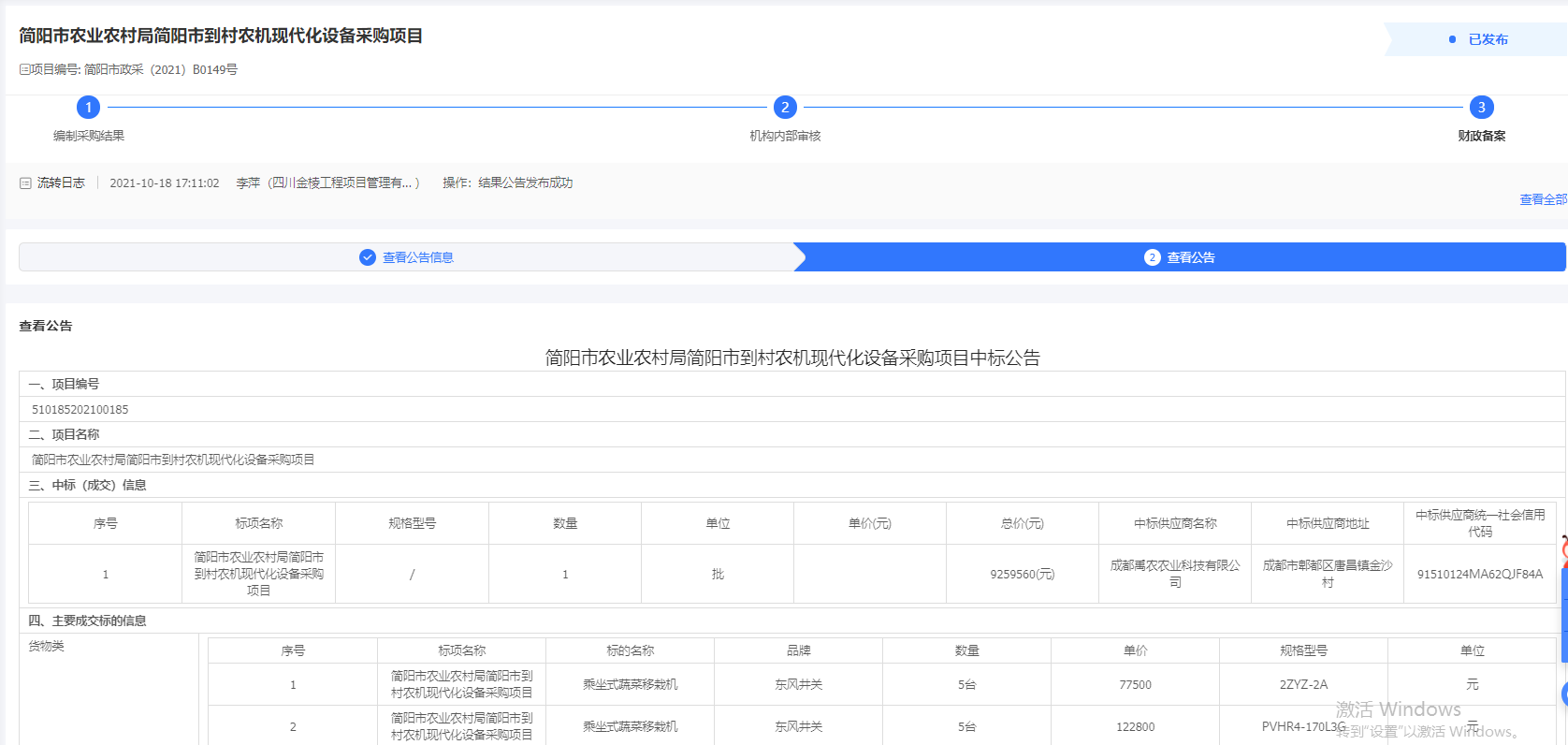 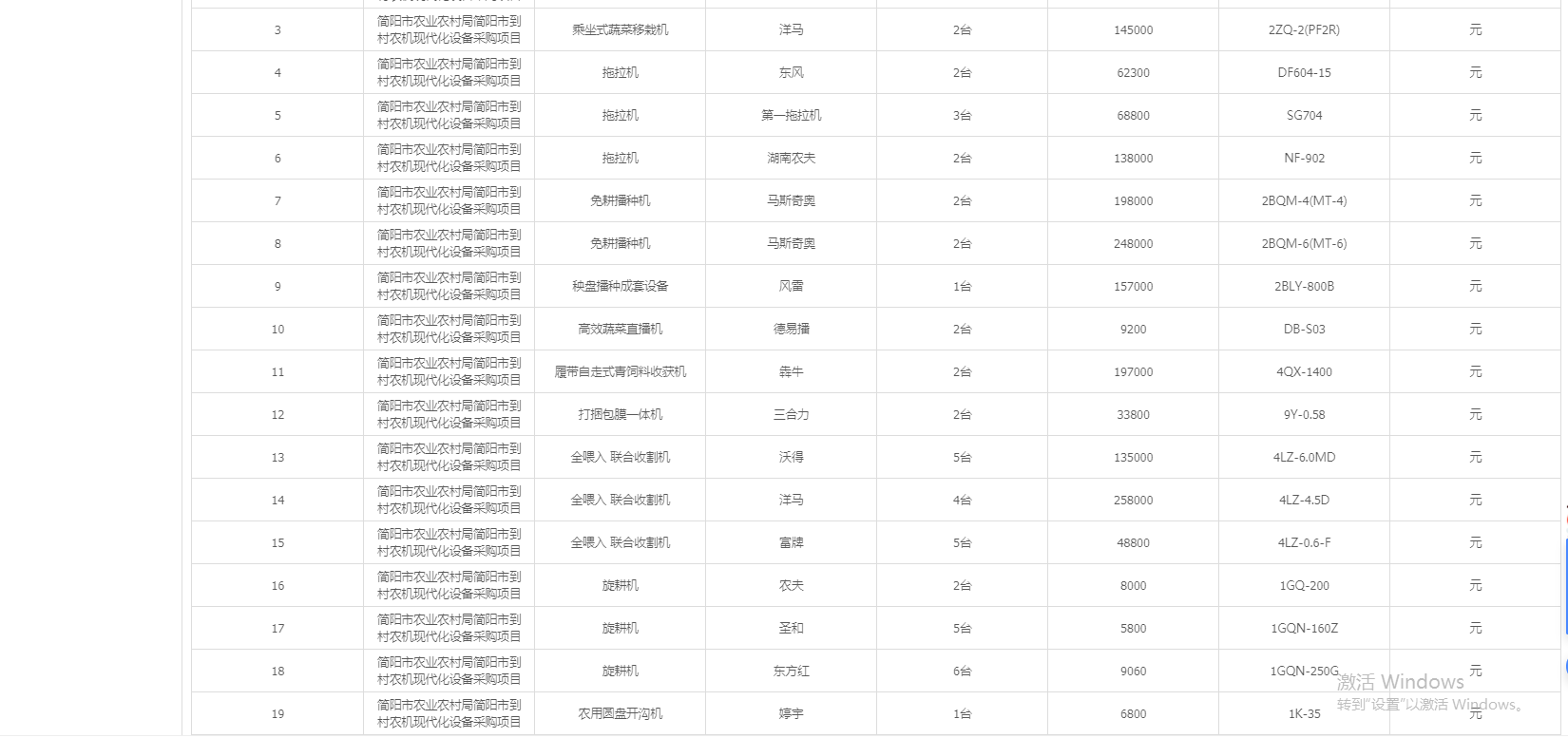 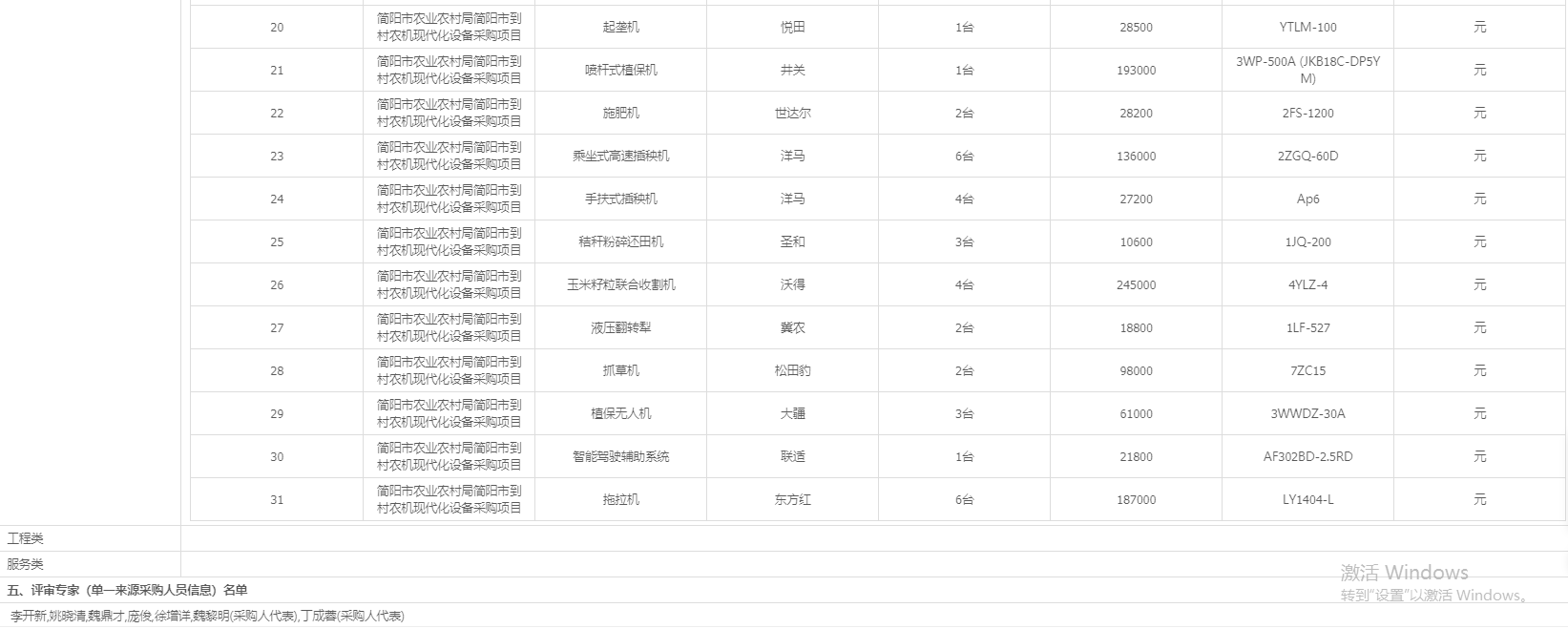 